W CELU ZŁOŻENIA WNIOSKU 300+ PRZYGOTUJ: Dowód osobisty, Adres mailowy,Numer telefonu komórkowego, Numer rachunku bankowego, Numer PESEL dzieci, Nazwy i adresy szkół, do których uczęszczają dzieci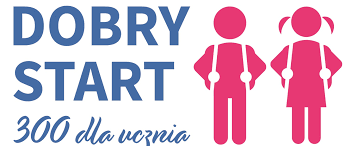 